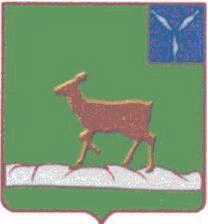  АДМИНИСТРАЦИЯ ИВАНТЕЕВСКОГО МУНИЦИПАЛЬНОГО РАЙОНА САРАТОВСКОЙ ОБЛАСТИ	ПОСТАНОВЛЕНИЕОт 14.03.2018  № 138                       с. Ивантеевка«Об утверждении методики прогнозирования поступлений доходов в бюджет Ивантеевскогомуниципального образования»        В соответствии с пунктом 1 статьи 160.1 Бюджетного кодекса Российской Федерации, пунктом 3 постановления Правительства  Российской Федерации  от 23 июня 2016года № 574"Об общих требованиях к методике прогнозирования поступлений доходов в бюджетные системы Российской Федерации", администрация Ивантеевского муниципального района ПОСТАНОВЛЯЕТ:1. Утвердить методику прогнозирования поступлений доходов в бюджет Ивантеевского муниципального образования, в отношении которых администрация Ивантеевского муниципального района, осуществляет полномочия главного администратора доходов бюджета муниципального образования (далее - Методика), согласно приложению к настоящему постановлению.           2. Признать утратившим силу постановление администрации Ивантеевского муниципального района от 15.06.2017 года № 300 «Об утверждении методики прогнозирования поступлений доходов в бюджет Ивантеевского муниципального образования»   3. Постановление вступает  в силу с момента подписания и распространяется на правоотношения , возникшие с 1 января 2018 года.Глава Ивантеевского муниципального района                           В.В. БасовПриложение  к постановлению администрацииИвантеевского муниципального района № 138    от  14.03.2018года Методикапрогнозирования поступлений доходов в бюджет Ивантеевского муниципального образования, в отношении которых администрация Ивантеевского муниципального района осуществляет полномочия   главного администратора доходов бюджета1. Настоящая методика определяет порядок прогнозирования поступлений доходов в бюджет муниципального образования в части доходов, в отношении которых администрация  Ивантеевского муниципального района  осуществляет полномочия  главного администратора доходов бюджета (далее – Доходы), определяет основные принципы прогнозирования доходов на очередной финансовый год.       2. Методика прогнозирования разрабатывается по каждому виду доходов и содержит:      - наименование вида доходов и соответствующий код бюджетной классификации Российской Федерации;     - описание показателей, используемых для расчета прогнозного объема поступлений по каждому виду доходов, с указанием источника данных для соответствующего показателя;     - характеристику метода расчета прогнозного объема поступлений по каждому виду доходов;     - описание фактического алгоритма расчета прогнозируемого объема поступлений в бюджеты бюджетной системы Российской Федерации.     Для расчета прогнозного объема поступлений по каждому виду доходов применяется один из следующих методов расчета:     -прямой расчет, основанный на непосредственном использовании прогнозных значений объемных и стоимостных показателей, уровней ставок и других показателей, определяющих прогнозный, объем поступлений прогнозируемого вида доходов;     - усреднение – расчет, осуществляемый  на основании усреднения годовых объемов доходов бюджетов бюджетной системы Российской Федерации не менее чем за 3 года или за весь период поступления соответствующего вида доходов в случае, если он не превышает 3 года ;    - метод экспертной оценки, применяется к доходам, которые носили разовый характер. Если в течение трех лет показатель поступления доходов в бюджет в любых двух годах из трех предшествующих текущему равно нулю, то ожидаемое поступление доходов равно нулю.    Источником расчета является отчетность об исполнении бюджета за три последних года.3.Доходы подразделяются на два вида доходов:- прогнозируемые доходы; -непрогнозируемые, но фактически поступающие в доход бюджета муниципального образования.4. В состав прогнозируемых доходов бюджета муниципального образования включаются доходы:4.1. доходы от сдачи в аренду имущества, находящегося в оперативном управлении органов управления сельских поселений и созданных ими учреждений  (за исключением имущества муниципальных автономных учреждений) (30011105035100000120) метод прямого расчетаПаи = (Нп +Сно+ Вп)хН, где         Паи – прогноз поступления арендной платы за имущество;          Нп - сумма начисленной арендной платы за имущество по договорам аренды в текущем финансовом году; Сно - сумма неисполненных обязательств (недоимка) арендаторами, подлежащая поступлению в планируемом году) ;  Вп - сумма выпадающих (дополнительных) доходов от сдачи в аренду имущества в связи с выбытием (приобретением) объектов аренды (продажа (передача) имущества); Н – норматив отчислений (в процентах) в бюджет муниципального образования.4.2. доходы, поступающие  в порядке возмещения расходов, понесенных в связи с эксплуатацией имущества сельских поселений (30011302065100000130) метод прямого расчета	Двр=iKi - Kрасторг + Кнов + З х Н , где:	Двр – прогноз поступлений доходов, поступающих в порядке возмещения расходов;	∑iKi – размер годовых начислений по i-тому договору на возмещение расходов по оплате коммунальных услуг в текущем финансовом году;	Kрасторг – размер годовых начислений по договорам на возмещение расходов по оплате коммунальных услуг, которые будут расторгнуты в течение текущего финансового года;	Кнов – размер годовых начислений по планируемым к заключению договорам на возмещение расходов по оплате коммунальных услуг;	З – размер прогнозируемого погашения задолженности;          Н – норматив отчислений (в процентах) в бюджет муниципального образования.         4.3. Доходы, полученных в результате применения мер гражданско-правовой, административной и уголовной ответственности, в том числе штрафов, конфискаций и компенсаций, а также средств, полученных в возмещение вреда, причиненного публично-правовому образованию, и иных сумм принудительного изъятия:        в случае, если фиксированный размер платежа в денежном выражении или его диапазон установлены законодательно, применяется метод прямого расчета (на основании количества правонарушений по видам и размерам платежа за каждый вид правонарушения);       определение прогнозного количества правонарушений каждого вида, закрепленного в законодательстве Российской Федерации, основывается на статистических данных не менее чем за 3 года или за весь период закрепления в законодательстве Российской Федерации соответствующего вида правонарушения в случае, если этот период не превышает 3 года;       размер платежа по каждому виду правонарушений соответствует положениям законодательства Российской Федерации или законодательства субъекта Российской Федерации с учетом изменений, запланированных на очередной финансовый год и плановый период;в остальных случаях применяется один из методов, указанных в пункте 2 настоящей методики.Доходы от гражданско-правовой, административной и уголовной ответственности:- доходы от возмещения ущерба при возникновении страховых случаев по обязательному страхованию гражданской ответственности, когда выгодоприобретателями выступают получатели средств бюджетов сельских поселений (30011623051100000140);- доходы от возмещения ущерба при возникновении иных страховых случаев, когда выгодоприобретателями выступают получатели средств бюджетов сельских поселений (30011623052100000140);- денежные взыскания (штрафы), установленные законами субъектов Российской Федерации за несоблюдение муниципальных правовых актов, зачисляемые в бюджеты поселений (30011651040020000140);- прочие поступления от денежных взысканий (штрафов) и иных сумм в возмещение ущерба, зачисляемые в бюджеты сельских поселений (30011690050100000140).5. В состав непрогнозируемым, но фактически поступающих в бюджет муниципального образования,  доходов включаются доходы бюджета муниципального образования ,  которые носят несистемный характер и определяются в течение соответствующего финансового года с учетом их фактического поступления.        Прогнозные поступления по ним принимаются равными нулю.        К непрогнозируемым, но фактически поступающим доходам в бюджет муниципального образования, относятся:- государственная пошлина за выдачу органом местного самоуправления поселения специального разрешения на движение по автомобильным дорогам транспортных средств, осуществляющих перевозки опасных, тяжеловесных и (или) крупногабаритных грузов, зачисляемая в бюджеты поселений (30010807175010000110);- доходы от размещения временно свободных средств бюджетов сельских поселений (30011102033100000120);- проценты, полученные от предоставления бюджетных кредитов внутри страны за счет средств бюджетов сельских поселений (30011103050100000120);- доходы, получаемые в виде арендной платы, а также средства от продажи права на заключение договоров аренды за земли, находящиеся в собственности сельских поселений (за исключением земельных участков муниципальных бюджетных и автономных учреждений) (30011105025100000120);- прочие поступления от использования имущества, находящегося в собственности сельских поселений (за исключением имущества муниципальных бюджетных и автономных учреждений, а также имущества муниципальных унитарных предприятий, в том числе казенных) (30011109045100000120);- прочие доходы от оказания платных услуг (работ) получателями средств бюджетов сельских поселений (30011301995100000130);- прочие доходы от компенсации затрат бюджетов сельских поселений (30011302995100000130);- доходы от реализации имущества, находящегося в оперативном управлении учреждений, находящихся в ведении органов управления сельских поселений (за исключением имущества муниципальных бюджетных и автономных учреждений), в части реализации основных средств по указанному имуществу (30011402052100000410);- доходы от реализации имущества, находящегося в оперативном управлении учреждений, находящихся в ведении органов управления сельских поселений (за исключением имущества муниципальных бюджетных и автономных учреждений), в части реализации материальных запасов по указанному имуществу (30011402052100000440);- доходы от реализации иного имущества, находящегося в собственности сельских поселений (за исключением имущества муниципальных бюджетных и автономных учреждений, а также имущества муниципальных унитарных предприятий, в том числе казенных), в части реализации основных средств по указанному имуществу (30011402053100000410);- доходы от реализации иного имущества, находящегося в собственности сельских поселений (за исключением имущества муниципальных бюджетных и автономных учреждений, а также имущества муниципальных унитарных предприятий, в том числе казенных), в части реализации материальных запасов по указанному имуществу (30011402053100000440);-доходы от продажи нематериальных активов, находящихся в собственности сельских поселений (30011404050100000420);- доходы от продажи земельных участков, находящихся в собственности сельских поселений (за исключением земельных участков муниципальных бюджетных и автономных учреждений) (30011406025100000430);- невыясненные поступления, зачисляемые в бюджеты сельских поселений (30011701050100000180);- прочие неналоговые доходы бюджетов сельских поселений (30011705050100000180).Верно: управляющая деламиадминистрации Ивантеевского	А.М.Грачева